Επίσκεψη στον Κινηματογράφο Τριανόν, Παρακολούθηση ταινίας «Το αγόρι με τις ριγέ πιτζάμες», 25-01-2024Την Πέμπτη 25-01-2024 όλοι οι μαθητές  του σχολείου μας παρακολούθησαν την ταινία «Το αγόρι με τις ριγέ πιτζάμες», στον κινηματογράφο Τριανόν στο κέντρο της Αθήνας.Η ταινία επιλέχθηκε στο πλαίσιο της ημέρας μνήμης του Ολοκαυτώματος μιας και μας μεταφέρει στην περίοδο του Β΄ παγκοσμίου πολέμου, όταν ο Χίτλερ και ο γερμανικός στρατός προσπαθούσαν να φτιάξουν το έθνος της «Αρίας φυλής», ποδοπατώντας άλλους λαούς. Η κτηνωδία του Ναζισμού και η γενοκτονία των Εβραίων ξεδιπλώνεται μέσα από την ιστορία της φιλίας δυο μικρών παιδιών. Οι παιδικές καρδιές γεμάτες αθωότητα, ονειρεύονται τη ζωή και καταστρώνουν τα σχέδιά τους. Οι ενήλικες, όμως, έχουν άλλες προτεραιότητες..Ο Μπρούνο είναι ένα 8χρονο αγόρι που ζει με τον πατέρα του, υψηλόβαθμο αξιωματικό του γερμανικού στρατού, τη μητέρα και την αδερφή του. Ένα παιδί σαν όλα της ηλικίας του, που του αρέσει να παίζει με τους φίλους του και να εξερευνά τον κόσμο. Ο πατέρας ανακοινώνει στην οικογένεια ότι πρέπει να αλλάξουν τόπο να ζουν γιατί αυτό επιβάλλει η δουλειά του. Στο καινούριο σπίτι στην εξοχή, ο Μπρούνο, αγνοώντας τις προειδοποιήσεις της μητέρας του, αποφασίζει να ανακαλύψει την περιπέτεια στο γειτονικό δάσος. Εκεί, πίσω από ένα συρματόπλεγμα, συναντά ένα αγόρι στην ηλικία του, τον Σμουλ, και μια καταπληκτική φιλία γεννιέται, με απρόβλεπτες όμως συνέπειες…Οι μαθητές μας έμειναν ενθουσιασμένοι αλλά και ταυτόχρονα αποσβολωμένοι μπροστά στο σκληρό και απάνθρωπο φινάλε της ταινίας.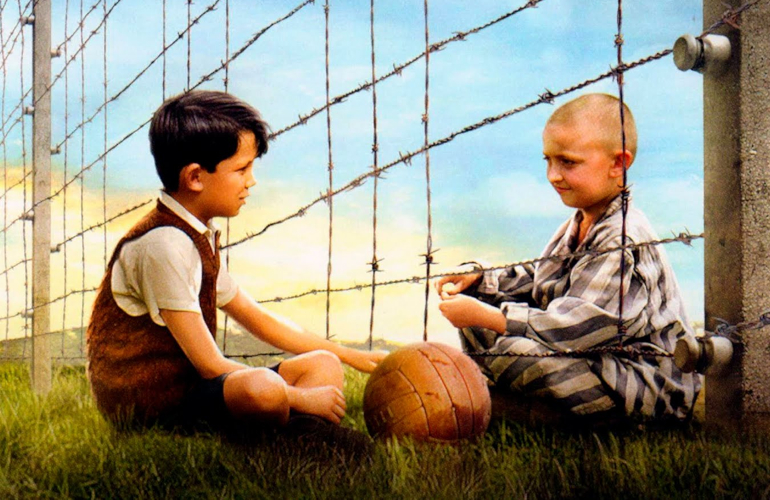 